Student resourcesResource A: Regions of New ZealandResource B: Climate information[Source: http://www.niwa.co.nz/education-and-training/schools/resources/climate]  Resource C: New Zealand topographyResource D: Sea ports and airports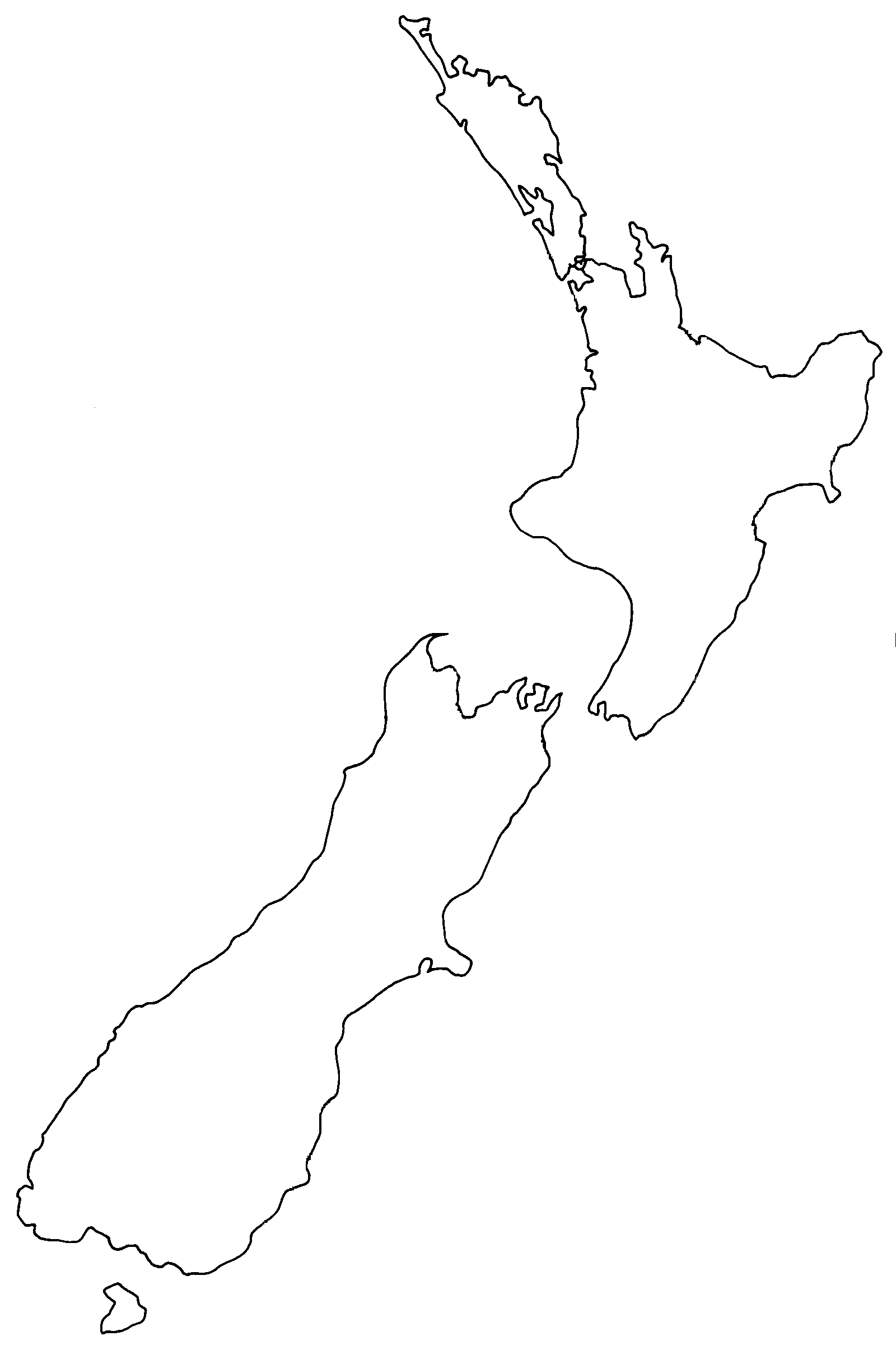 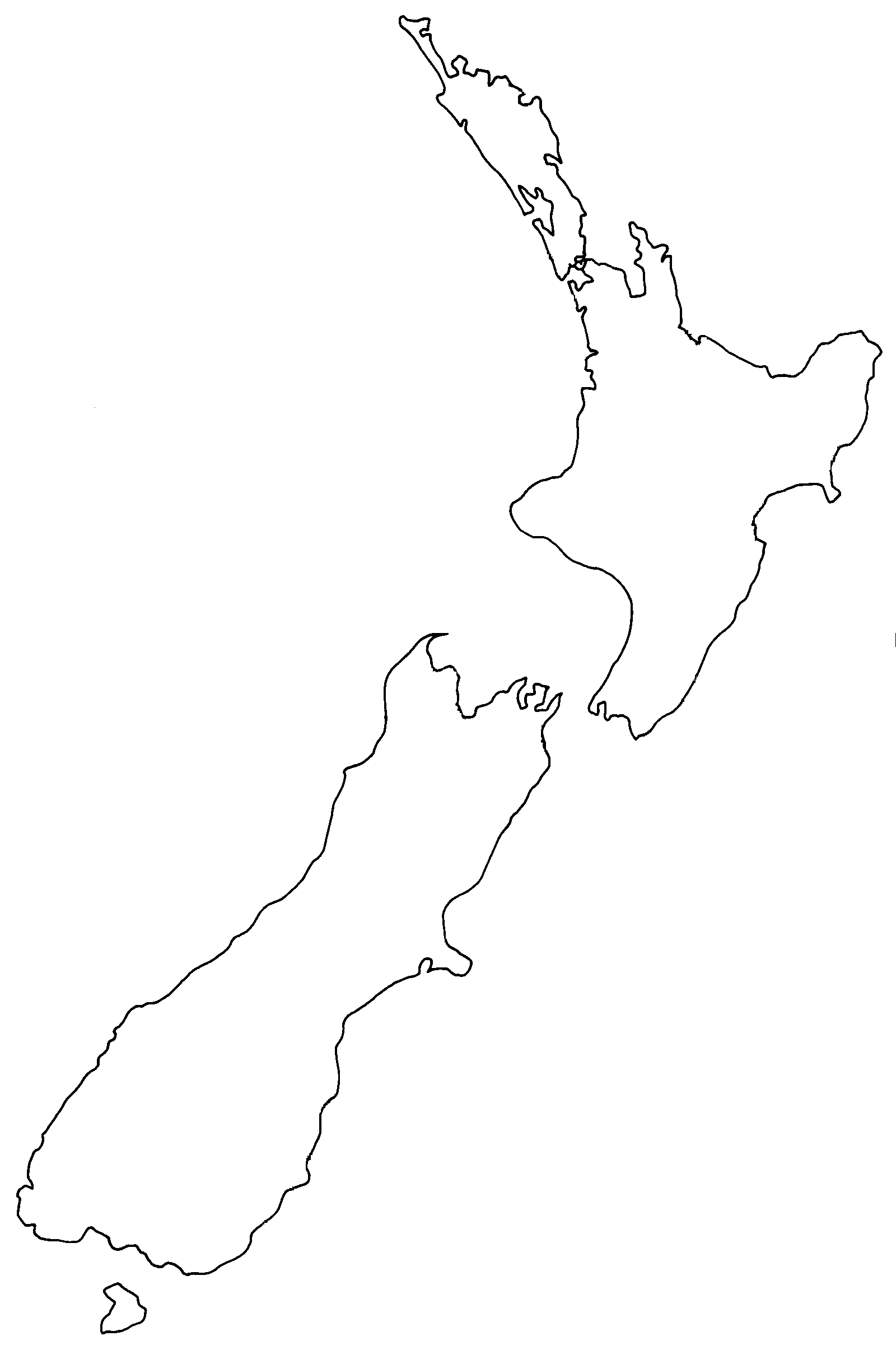 Names of RegionsNorthlandAucklandWaikatoBay of PlentyGisborne / East CoastHawke’s BayTaranakiWhanganuiManawatuWairarapaWellingtonNelson & BaysMarlboroughWest CoastCanterburySouth Canterbury / North OtagoOtagoSouthland[Source: http://www.yellowpages.co.nz/maps/]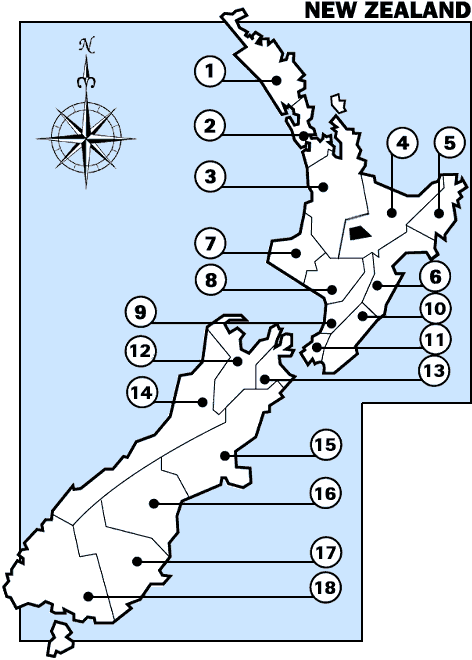 REGIONMEAN ANNUALMEAN ANNUALMEAN ANNUALTemperatureTemperatureNumber of days with frostsREGIONRainfall (mm)Sunshine (hours)Temperature (°C)TemperatureTemperatureNumber of days with frostsREGIONRainfall (mm)Sunshine (hours)Temperature (°C)Very highest (°C)Very lowest (°C)Number of days with frostsNorthland1412202115.630.8-0.15Auckland1240206015.130.5-2.510Bay of Plenty1198226014.533.7-5.342Waikato1190200913.734.7-9.963Gisborne1051218014.338.1-5.333Taranaki1432218213.730.3-2.415Hawkes Bay803218814.535.8-3.929Whanganui882204314.032.3-2.37Manawatu967173313.333.0-6.038Wairarapa979191512.735.2-6.960Wellington1249206512.831.1-1.910Nelson970240512.636.3-6.688Marlborough655240912.936.0-8.860West Coast2875186011.730.0-3.454Canterbury648210012.141.6-7.170South Canterbury / North Otago573182611.237.2-6.884Otago812158511.035.7-8.058Southland111216149.932.2-9.094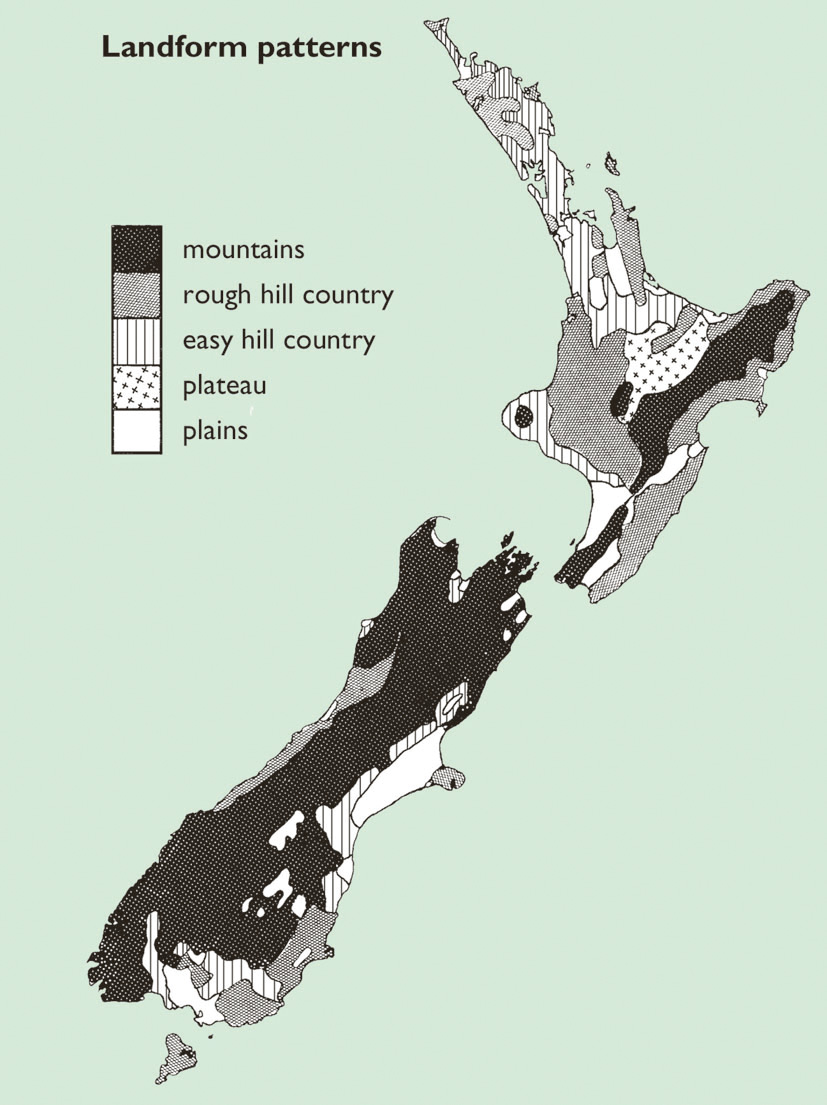 